Supplementary material 4:
Options for the Child Safe StandardsThere are a number of ways the child safe standards (CSS) could be implemented in Queensland to help organisations better prevent, detect and respond to child abuse and prioritise the safety and wellbeing of children in their care. We have developed three options, see below, for implementing CSS in Queensland. These options and the potential impacts on organisations, children and young people, government and the community are explored in detail on pages 40 to 48 and 78 to 88 of the Consultation Regulatory Impact Statement (CRIS). 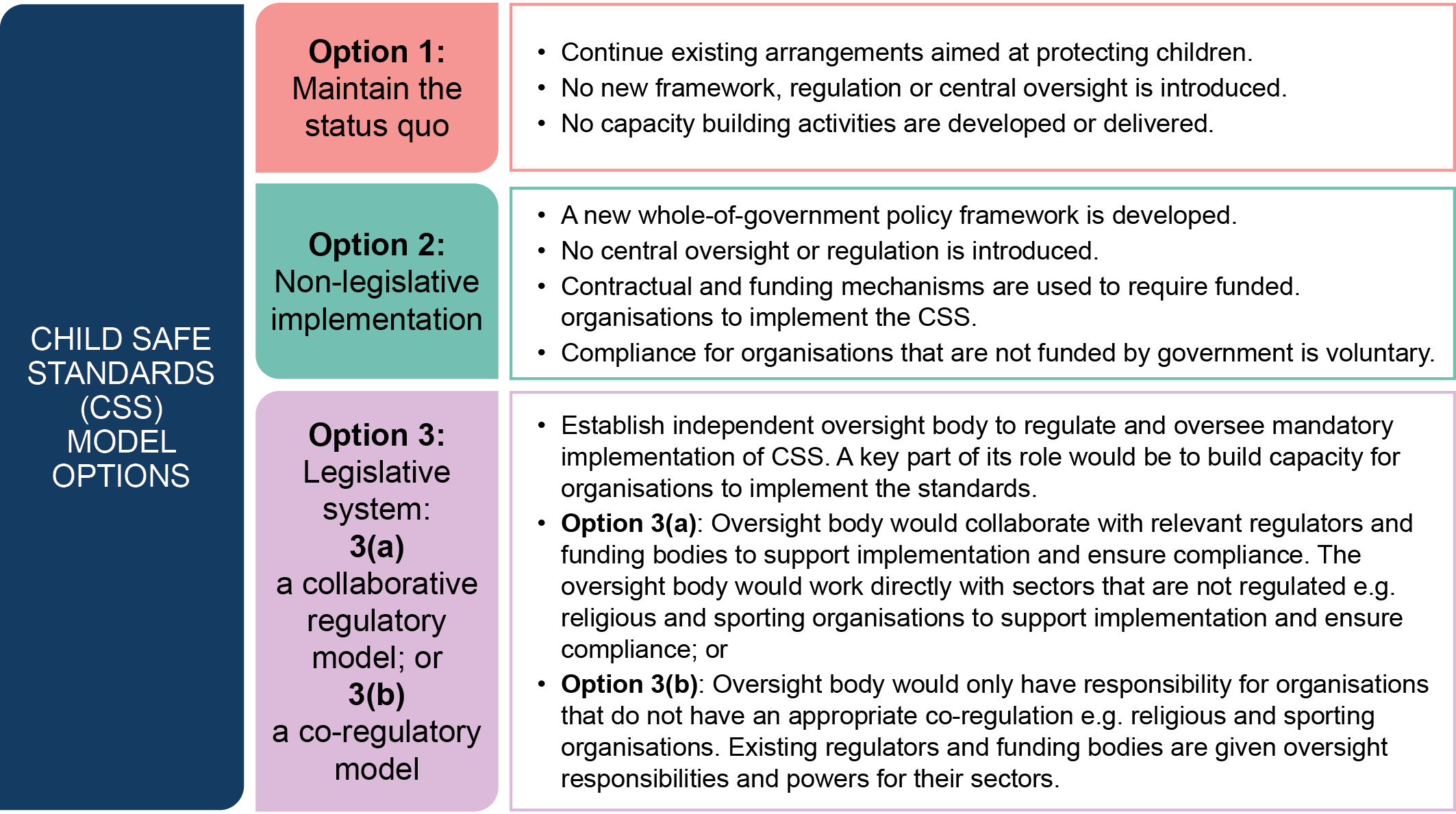 Based on the analysis we undertook in the CRIS, our preferred option is to create legislation requiring relevant organisations to comply with the standards, as set out in Option 3(a). This may look like:new legislation requiring organisations in scope to implement the CSSCSS that are principles-based and outcomes focussed, with organisations in scope able to embed the CSS in a way that makes sense for their particular service delivery contexts, in line with a legislative framework and published guidance from the CSS oversight bodycapacity building to support organisations to implement the CSS will be a core feature of the CSS oversight body’s functions, including as an initial regulatory response to non-compliance. The oversight body will also have monitoring and enforcement powers in the legislationa CSS oversight body that takes a collaborative approach with existing regulators to support CSS compliance, in a way that is intended to boost the oversight capacity of the CSS body, while minimising regulatory burden and duplication for organisations and regulators. The oversight body and regulators would establish a consistent and coordinated approach to building child safe organisations that can build on existing processes. For organisations with no existing relevant regulatory arrangements, the oversight body will adopt the role of regulatorthere could be a phased approach to implementation, with time for preparation activities and a phasing-in of sectors to the scheme over time. 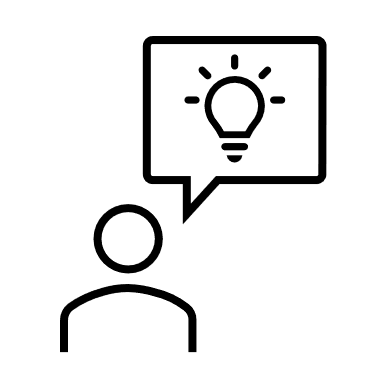 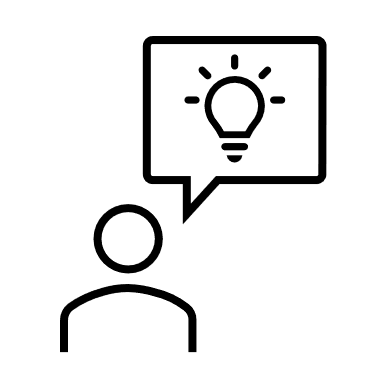 